Discharge Medication Schedule as of (Date): 	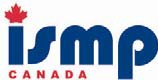 Include all prescription and over‐the‐counter medications, vitamins and herbal supplements.© 2011 Institute for Safe Medication Practices CanadaDeveloped by ISMP Canada with support from the Ontario Ministry of Health and Long‐Term CarePage 	of  	© 2011 Institute for Safe Medication Practices CanadaDeveloped by ISMP Canada with support from the Ontario Ministry of Health and Long‐Term CarePage 	of  	Medication NameReason for taking this MedicationDosage and InstructionsCommentsAdditional Medications as NeededAdditional Medications as NeededAdditional Medications as NeededAdditional Medications as NeededAdditional Medications As NeededDiscontinued MedicationsDiscontinued MedicationsDiscontinued MedicationsDiscontinued MedicationsDo Not Take the FollowingAvoid the following:Avoid the following:Avoid the following:Avoid the following:Avoid the Following